بسم الله الرحمن الرحيمالقيادة العامة للقوات المسلحة الأردنيةمديرية المشتريات الدفاعية                            هاتف : 5000138 فاكس: 5682760                            ص.ب:  926680 دعوه عطاء بيع كميات معادن مختلفهرقم العطاء : م ش7/2/ب/2019/فوائض ذخيرة/01   ترغب القوات المسلحة الأردنية/ مديرية المشتريات الدفاعية  بطرح عطاء بيع كميات معادن مختلفه والمبينه كمياتها في الملحق (جـ) المرفق والموجوده لدى قيادة الذخيره العسكريه.02   شروط العطاء حسب الملاحق التالية:         أ0  صلاحيات رئيس هيئة الأركان المشتركة في حال إخلال المتعهد بتنفيذ قرار   الإحالة كما هي مبينه بالملحق (أ)0       ب0 الشروط العامة للدخول في العطاء كما هي مبينه بالملحق (ب)003   ثمن النسخة (100) مائه دينار اردني غير مستردة004   على المتعهدين تسليم المناقصات قبل الساعة (1300) الواحدة من بعد ظهر يوم الاربعاء الموافق 17/7/2019 إلى مديرية المشتريات الدفاعية/ أمين سر لجنة العطاءات المركزية ولا تقبل أية مناقصات ترد بعد هذا  التاريخ مطلقا"0إسم الشركة أو المتعهـــــد :					العنـــــــــوان :إسم المفوض عن الشركة :					هاتـــــــــــف :التوقيــــــــــــــــــــــــــــــع :					رقم الفاكـــس :التاريـــــــــــــــــــــــــــــخ :					صندوق بريد :الملحق (جـ) لدعوه العطاء رقم م ش7/2/ب/2019/فوائض ذخيرة/الكميات والشروطالشروط1. تمتلك القوات المسلحه الاردنيه-الجيش العربي الحق في الغاء بيع أي ماده طرحت للبيع في دعوه العطاء.2.على المتعهد المحال عليه اللوازم طمس كافه المعلومات والاشارات العسكريه التي تظهر على المواد المباعه وعلى نفقته الخاصه وباشراف لجنه التسليم.3.مده التسليم تحدد في حينه.4. يسمح ببيع التجزئه.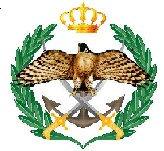 بسم الله الرحمن الرحيم إعلان طرح عطاء بيـــع كميات معادن مختلفه01    تعلن القيادة العامة للقوات المسلحة الأردنية – الجيش العربي /مديرية المشتريات الدفاعية عن طرح العطاء رقم م ش7/2/ب/2019/   الخاص ببيع كميات معادن مختلفه والموجوده لدى قيادة الذخيره العسكرية  فعلى المتعهدين الراغبين بالاشتراك بهذا العطاء مراجعة مديرية المشتريات الدفاعية/ شعبة الإمداد والتموين  لشراء نسخة من شروط  دعوة العطاء مقابل دفع مبلغ وقدرة (100) مائه دينار اردني غير مستردة مصطحبين معهم رخصة المهن وسجل تجاري ساري المفعول أو صورة عنهما 002    يتم بيع دعوات العطاء يومياً من الساعة (1000) العاشرة صباحاً ولغاية الساعة (1300) الواحدة بعد الظهر من كل يوم ما عدا يوم الخميس وأيام العطل الرسمية ويكون يوم الثلاثاء الموافق 16/7/2019 الساعة(1300) الواحدة بعد الظهر أخر موعد لبيع المناقصات.3 .   يحق للمتعهدين الراغبين بالإشتراك بالعطاء مراجعة الموقع أعلاه للإطلاع على اللوازم المباعه ومعاينتها على أرض الواقع005	تعاد المناقصات بواسطة الظرف المختوم إلى مديرية المشتريات الدفاعية/سكرتير اللجان قبل الساعة (1300) الواحدة من بعد ظهر يوم الاربعاء الموافق 17/7/2019 ومرفق بها  تأمين مالي مصدق بنسبة (5%) من قيمة اللوازم وكل مناقصة ترد بعد هذا التاريخ أو غير مرفق بها تأمين مالي تهمل ولا ينظر بها0 01    تعلن القيادة العامة للقوات المسلحة الأردنية – الجيش العربي /مديرية المشتريات الدفاعية عن طرح العطاء رقم م ش7/2/ب/2019/   الخاص ببيع كميات معادن مختلفه والموجوده لدى قيادة الذخيره العسكرية  فعلى المتعهدين الراغبين بالاشتراك بهذا العطاء مراجعة مديرية المشتريات الدفاعية/ شعبة الإمداد والتموين  لشراء نسخة من شروط  دعوة العطاء مقابل دفع مبلغ وقدرة (100) مائه دينار اردني غير مستردة مصطحبين معهم رخصة المهن وسجل تجاري ساري المفعول أو صورة عنهما 002    يتم بيع دعوات العطاء يومياً من الساعة (1000) العاشرة صباحاً ولغاية الساعة (1300) الواحدة بعد الظهر من كل يوم ما عدا يوم الخميس وأيام العطل الرسمية ويكون يوم الثلاثاء الموافق 16/7/2019 الساعة(1300) الواحدة بعد الظهر أخر موعد لبيع المناقصات.3 .   يحق للمتعهدين الراغبين بالإشتراك بالعطاء مراجعة الموقع أعلاه للإطلاع على اللوازم المباعه ومعاينتها على أرض الواقع005	تعاد المناقصات بواسطة الظرف المختوم إلى مديرية المشتريات الدفاعية/سكرتير اللجان قبل الساعة (1300) الواحدة من بعد ظهر يوم الاربعاء الموافق 17/7/2019 ومرفق بها  تأمين مالي مصدق بنسبة (5%) من قيمة اللوازم وكل مناقصة ترد بعد هذا التاريخ أو غير مرفق بها تأمين مالي تهمل ولا ينظر بها0 01    تعلن القيادة العامة للقوات المسلحة الأردنية – الجيش العربي /مديرية المشتريات الدفاعية عن طرح العطاء رقم م ش7/2/ب/2019/   الخاص ببيع كميات معادن مختلفه والموجوده لدى قيادة الذخيره العسكرية  فعلى المتعهدين الراغبين بالاشتراك بهذا العطاء مراجعة مديرية المشتريات الدفاعية/ شعبة الإمداد والتموين  لشراء نسخة من شروط  دعوة العطاء مقابل دفع مبلغ وقدرة (100) مائه دينار اردني غير مستردة مصطحبين معهم رخصة المهن وسجل تجاري ساري المفعول أو صورة عنهما 002    يتم بيع دعوات العطاء يومياً من الساعة (1000) العاشرة صباحاً ولغاية الساعة (1300) الواحدة بعد الظهر من كل يوم ما عدا يوم الخميس وأيام العطل الرسمية ويكون يوم الثلاثاء الموافق 16/7/2019 الساعة(1300) الواحدة بعد الظهر أخر موعد لبيع المناقصات.3 .   يحق للمتعهدين الراغبين بالإشتراك بالعطاء مراجعة الموقع أعلاه للإطلاع على اللوازم المباعه ومعاينتها على أرض الواقع005	تعاد المناقصات بواسطة الظرف المختوم إلى مديرية المشتريات الدفاعية/سكرتير اللجان قبل الساعة (1300) الواحدة من بعد ظهر يوم الاربعاء الموافق 17/7/2019 ومرفق بها  تأمين مالي مصدق بنسبة (5%) من قيمة اللوازم وكل مناقصة ترد بعد هذا التاريخ أو غير مرفق بها تأمين مالي تهمل ولا ينظر بها0 التسلسلالمادهالكميه (بالطن)الكميه (بالطن)التسلسلالمادهرقماًكتابه1.حديد(فقرات+صناديق+اسطوانات)549خمسمائة وتسعه واربعون2.نحاس10عشرة اطنان3.المنيوم1,5طن ونصف4.بلاستيك2,5اثنان ونص5.رصاص مختلف4اربعة6.معدن رملي0,5نصف طن7.تنجستون1,3واحد طن وثلاثمئة كيلو غم